SAFETY PLANS FOR UNITY SPIRITUAL CENTER OF LANSING				 FEBRUARY 2024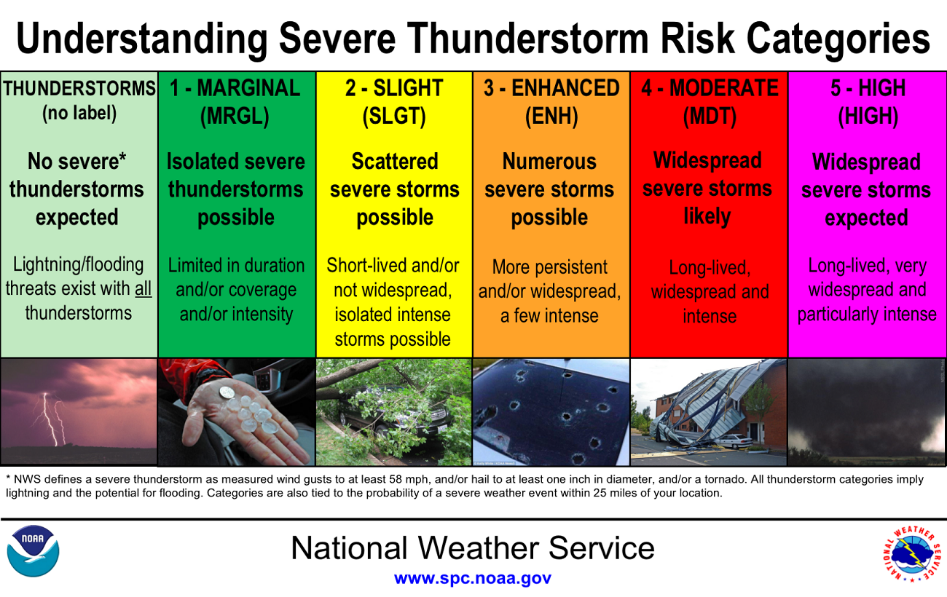 TORNADO/EXTREME WEATHER THREAT An announcement will be made: “Attention Please. A Severe Weather Protocol is in effect. Go to your designated areas"1.  Designated staff will direct people to the kitchen2.  As overflow occurs, the men will be directed in the men's restroom and the women in the women's restroom3.  The designated staff will make a sweep of the building to make sure everyone is in place4.  The doors will then be held in place with the door wedges5.  Once safe, the designated staff will announce “all clear”Nice to haves:Vests to identify the designated staffWalkie talkies to talk to each other to say the building is clear in all the areas (They can be the cheap toys, because it is not a huge area)
BUILDING FIRE PREPAREDNESS 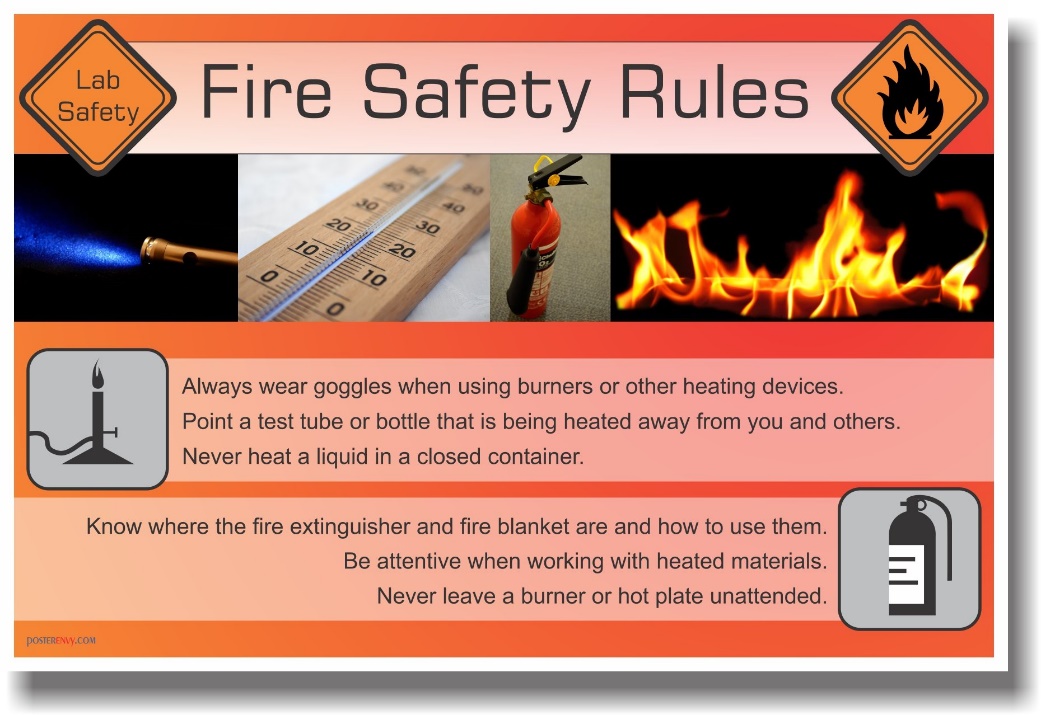 An announcement will be made: “Attention Please. A Fire is in the building. Go to the Labyrinth."1. Designated staff will direct people out the nearest doors2. The designated staff will make a sweep of the building to make sure everyone is out3. Once safe, the designated staff will announce “all clear” OR follow Firefighters instructionsNote: Avoiding Parking lot for Fire TrucksUsed Labyrinth as a landmark for people. They may go past that.Nice to haves:Vests to identify the designated staffWalkie talkies to talk to each other to say the building is clear in all the areas (They can be the cheap toys, because it is not a huge area)ACTIVE SHOOTER PREPAREDNESS IF YOU SEE SOMETHING, 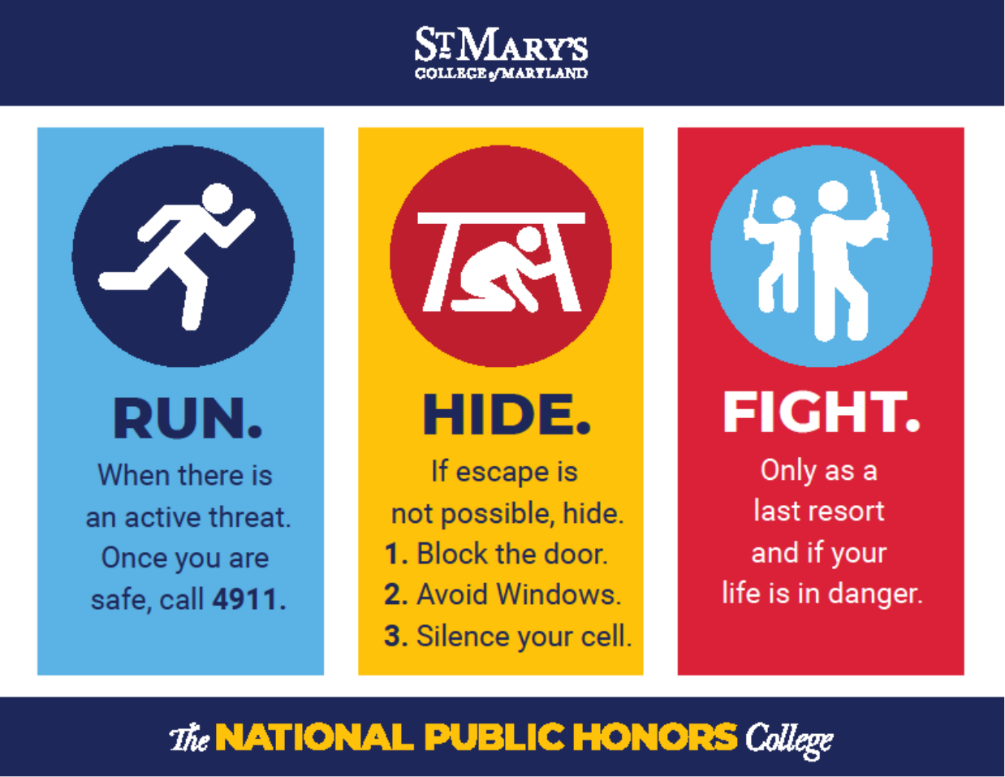 SAY SOMETHINGBe aware of your surroundings. Report suspicious activity to Rev Sharon Ketchum or Donnette Pinkerton.An active shooter may be a stranger, a current, or former member. Alert Reverand Sharon Ketchum, Donnette Pinkerton or Edmund Mack if someone exhibits potentially violent behavior. Indicators of potentially violent behavior may include one or more of the following:Direct or veiled threats of harm or violenceIntimidating, belligerent, harassing, bullying or aggressive behaviorIncreased severe mood swings and noticeably unstable or emotional responsesIncrease in comments about violence, firearms and other dangerous weapons and violent crimesIF AN ACTIVE SHOOTER IS IN YOUR VICINITY:RUNHave an escape route and plan in mindLeave your belongings behindKeep your hands visibleHIDEHide in an area out of the active shooter’s viewBlock entry to your hiding place and lock the doorsFIGHTAs a last resort (and only if your life is in imminent danger) fightAttempt to incapacitate the active shooterAct with physical aggression and commit to your actions